ResourcesVCU position announcement sample languageThe School of Education invites applications for two openings for the position of: assistant/associate professor of School
Psychology to begin fall 2001. The University seeks to attract an active, culturally and academically diverse faculty of the highest caliber, skilled in the scholarship of teaching, discovery, application, and integration of knowledge. The University is a doctoral granting public institution that enrolls about 32,000 students, including nearly 8,500 ethnic minorities. Twenty-five doctoral programs are offered. The School has been recognized nationally for its leadership in the preparation of educational professionals and as a principal contributor to professional literature. In addition to the Baccalaureate, Master’s, and Ed.D. degrees, a Ph.D. degree is available in five major program areas. The School of Education is fully committed to a culturally diverse faculty and student body. The faculty have identified six mission priorities for the School, which are: (a) work in “at-risk” settings;
(b) development of multicultural educational environments that affirm the value of cultural diversity; (c) establishment of formal collaborative partnerships designed to achieve professional impact; (d) development of the School as a learning community;
(e) engagement in systematic inquiry; and,
(f) development of improved methods of evaluation and research. AACTE Holmes Scholars (Director of Programs & Professional Learning (alester@aacte.org) National Association of Holmes Scholars Alumni (http://www.nahsa.com) National Association of Multicultural Education (name@NAMEorg.org)Critical Race Studies in Education (crseainfo@gmail.com) American Educational Studies Association (Communications Director: jennifer.stoops@gmail.com) AERA Division G (Social Context of Education) SIG (Communications Director: sungk@rowan.edu)Black/African AmericanHispanic/LatinoNative American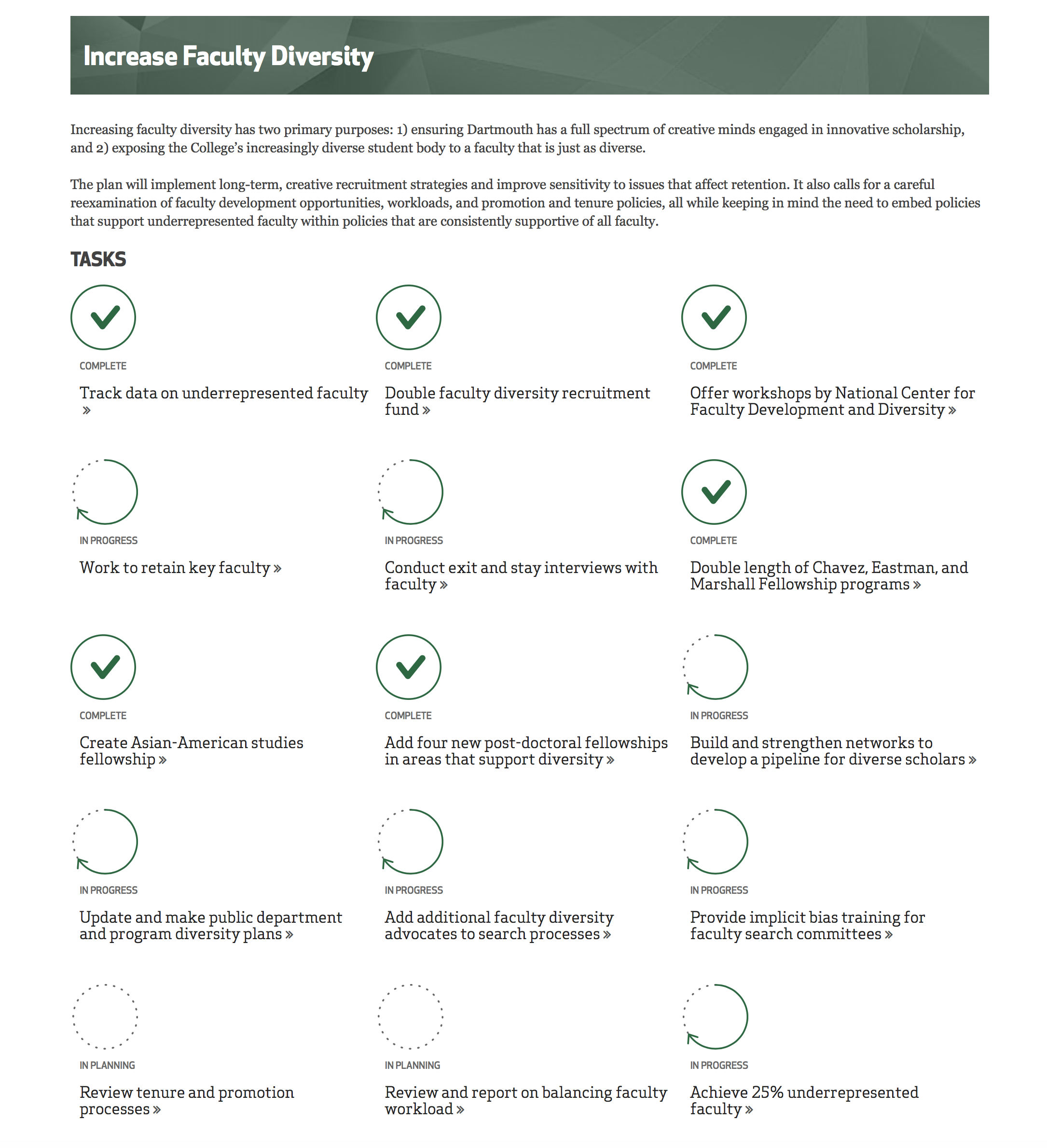 Advertising SourceWebsiteBlack Career Network http://www.blackcareernetwork.com/Historically Black Colleges and Universitieshttp://hbcuconnect.com/National Association for Equal Opportunity in Higher Educationhttp://www.nafeonation.org/National Black Graduate Student Associationhttp://www.nbgsa.orgNational Council of Negro Womenhttp://www.ncnw.orgThe Journal of Blacks in Higher Educationhttp://www.jbhe.com/Advertising SourceWebsiteHispanic Association of Colleges and Universitieshttp://www.hacu.netHispanic Diversityhttp://hispanicdiversity.com/Hispanic Network Magazinehttp://www.hnmagazine.comHispanic Outlook in Higher Education Magazinehttp://www.hispanicoutlook.com/iHispano.comhttp://www.iHispano.comLatinosinHigherEd.comhttps://www.latinosinhighered.com/LatProwww.latpro.comAdvertising SourceWebsiteNativeAmericanJobs.comhttp://nativeamericanjobs.com/Tribal College Journal of American Indian Higher Education http://www.tribalcollegejournal.org/